ГБОУ  лицей №384Кировского района Санкт-Петербургаучитель биологииВиноградова Елена Анатольевна                                                                               Технологическая карта  урока биологии в 5 классе «Голосеменные растения»						Название предмета:	биология	Класс:	5				Тема урока: Голосеменные растения 							Цели урока:	- обучающиеся формируют представление об особенностях голосеменных растений								- обучающиеся формируют понятие  "семенные растения"								- обучающиеся узнают о многообразии голосеменных растений 						Тип урока:  урок "открытия нового знания"						 Наглядность:	проектор					Формы работы на уроке : индивидуальная,	фронтальная						Используемые приемы технологий: развития критического мышления													                                                                                                           ПриложениеРабочий листТема урока: ________________________________________________________________Цели урока:___________________________________________________________________________________________________________________________________________________________________________________________________________________________Задание 1.  Ответьте   на вопросы, используя слайд №1 презентации :1)Почему водоросли называют низшими растениями:______________________________________________________2)Какие изученные вами растения являются высшими:_________________________________________________________________________________________________________________________3)Назовите признаки  высших растений:__________________________________________________________________________________________________________________________4) Что общего в размножении водорослей, мхов, хвощей, плаунов и папоротников:_____________________________________________________ 5) Чем отличается строение папоротников, хвощей и плаунов то мхов:_______________________________________________________________________________________________________________________________Задание 2. Ознакомившись со строением семени сосны по рисунку на слайде №3 , заполните таблицу :Задание 3.Найдите в §17 статью «Голосеменные» и заполните пропуски в тексте                                Общая характеристика  голосеменных растений 1)____________________,______________________ или лианыГолосеменные имеют ______________, ____________ и _______________Размножаются ______________________________Семена лежат открыто на ___________________  _____________________У большинства листья- ________________Задание 4 Задание 5.  Выпиши номера только верных утверждений .1.У голосеменных растений семена развиваются на чешуйках шишек. 2. Голосеменные растения – исключительно деревья. 3. У большинства голосеменных  растений узкие, игольчатые листья, получившие название хвоя. 4. Еловые леса и сосновые боры – светлые.  5. Хвоя ели длинная,  на побегах  по 2 игловидных листа. 6. У сосны  хвоинки живут на ветках  1 год. 7. Голосеменные растения не цветут и не образуют плодов. 9. Папоротники более высокоорганизованные растения, чем голосеменные.10.Образование семян – важный  этап в эволюции  растений. Ответ:____________________________________________Задание 6. Ответь на вопросы   1. На уроке я достиг следующих результатов:____________________________________________________________________________________________________________________________________________________________________________________________________________________________________________________________________________________________________________________________________________________2. Сегодня на уроке у меня было настроение ( отметь смайлик):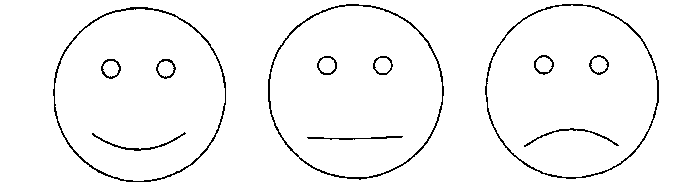 №Этапы урокаВиды деятельностиВиды деятельностиУчебные заданияПредметные
результатыЛичностные
результатыМетапредметные результатыМетапредметные результатыМетапредметные результаты№Этапы урокаучителяучащихсяУчебные заданияПредметные
результатыЛичностные
результатыРегулятивные УУДПознавательные УУДКоммуникативные УУД1Актуализация учебной деятельностиФормулирует  индивидуальное задание на проверку знаний по теме «Низшие и высшие споровые растения «Отвечают на вопросы  индивидуально в рабочем листе  Задание 1 в рабочем листе; слайд №1 презентации к уроку  Признаки низших и высших споровых растенийУмение сравнивать, устанавливать 
причинно-следственные связи1Актуализация учебной деятельностиОрганизует взаимопроверку в парахОсуществляют взаимопроверку в парах Умение оценивать правильность  выполнения учебной задачиУмение организовывать учебное со сверстниками ; отбирать и использовать речевые средства в процессе коммуникации с другими людьми 2Мотивация учебной деятельностиСоздает проблемную ситуациюВыдвигают гипотезы.Формулируют тему  и определяют задачи урокаслайд № 2   Примерно 370 млн лет назад  леса каменноугольного периода вымирают, им на смену приходят леса , в которых растут голосеменные растения. Какие же преимущества имели голосеменные растения перед споровыми? Почему растения называются голосеменные? Сформулируйте тему и цели  урока  и запишите в рабочий лист Умение ставить и формулировать новые задачи в познавательной 
деятельности3Организация учебной деятельностиОрганизует индивидуальную работу учащихся на урокеВыполняют задание Представляют результаты слайд №3 Сравните строение споры и семени. Выполните задание 2 в рабочем листе. Сделайте вывод о преимуществах семенного размножения перед споровым  Понятие «семенное растение» Умение сравнивать, устанавливать 
причинно-следственные связиУмение делать выводы; умение формулировать  аргументировать и отстаивать 
своё мнение.3Организация учебной деятельностиОрганизует работу с учебниками Работают с источниками информацииПрочитайте статью «Голосеменные» в учебнике и выполните задание 3  в рабочем листе Формируют представление об особенностях голосеменных растенийНаходить в тексте требуемую информациюВладение устной и письменной речью.3Организация учебной деятельностиОрганизует работу с источниками информации: рассказом учителя, видеофрагментом  Слушают учителя, смотрят презентацию, видеофрагмент, составляют таблицу, представляют результат Выполнить задание 4 в рабочем листе  Узнают о многообразии голосеменных растений  Умение сравнивать, строить рассуждение  на основе сравнения 4Рефлексия учебной деятельности и эмоционального состояния Организует контроль усвоения материала Осуществляют самопроверку  по эталону Выполните  задание 4   в рабочем листе , проверьте правильность его выполнения  Формирование ответственного отношения к учениюУмение осуществлять контроль и коррекцию своей деятельности  4Рефлексия учебной деятельности и эмоционального состояния Организует рефлексию  Осуществляют рефлексиюВыполни задание 5 в рабочем листе  Владение основами  самоконтроля самооценки    5домашнее заданиекомментирует домашнее задание  §17 до «Покрытосеменные», используя интернет-источники  составить кластер «Значение голосеменных в жизни человека» Обозначать символом или знаком предмет или явление ;Целенаправленно искать и использовать информационные ресурсыСПОРАСЕМЯМногоклеточное строениеСеменная кожураЗапас питательных веществ в эндоспермеЗародыш- будущее растениеЕльЛинии сравненияСоснаОтношение к светуОтношение к почвеФорма кроныРасположение хвои на стеблеЦвет хвои Продолжительность жизни хвоиФорма шишек Продолжительность жизни дерева